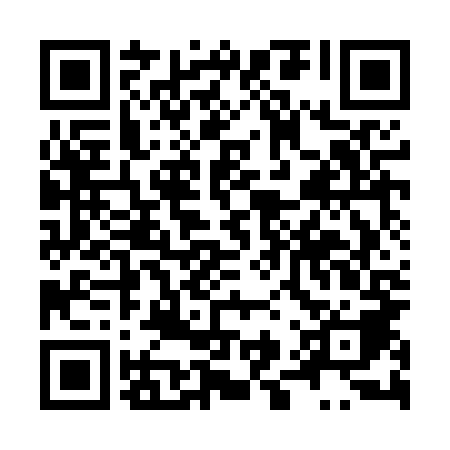 Ramadan times for Czerlonka, PolandMon 11 Mar 2024 - Wed 10 Apr 2024High Latitude Method: Angle Based RulePrayer Calculation Method: Muslim World LeagueAsar Calculation Method: HanafiPrayer times provided by https://www.salahtimes.comDateDayFajrSuhurSunriseDhuhrAsrIftarMaghribIsha11Mon3:533:535:4811:353:265:235:237:1112Tue3:513:515:4611:353:275:255:257:1313Wed3:483:485:4311:343:295:275:277:1514Thu3:463:465:4111:343:305:285:287:1715Fri3:433:435:3911:343:325:305:307:1916Sat3:413:415:3611:343:335:325:327:2117Sun3:383:385:3411:333:355:345:347:2318Mon3:353:355:3211:333:365:355:357:2519Tue3:333:335:2911:333:385:375:377:2720Wed3:303:305:2711:323:395:395:397:2921Thu3:273:275:2511:323:415:415:417:3122Fri3:243:245:2211:323:425:435:437:3323Sat3:223:225:2011:323:435:445:447:3524Sun3:193:195:1711:313:455:465:467:3825Mon3:163:165:1511:313:465:485:487:4026Tue3:133:135:1311:313:475:505:507:4227Wed3:103:105:1011:303:495:515:517:4428Thu3:083:085:0811:303:505:535:537:4629Fri3:053:055:0611:303:515:555:557:4930Sat3:023:025:0311:293:535:575:577:5131Sun3:593:596:0112:294:546:586:588:531Mon3:563:565:5812:294:557:007:008:552Tue3:533:535:5612:294:577:027:028:583Wed3:503:505:5412:284:587:047:049:004Thu3:473:475:5112:284:597:067:069:025Fri3:443:445:4912:285:007:077:079:056Sat3:413:415:4712:275:027:097:099:077Sun3:383:385:4412:275:037:117:119:108Mon3:343:345:4212:275:047:137:139:129Tue3:313:315:4012:275:057:147:149:1510Wed3:283:285:3812:265:077:167:169:17